4th Research Conclave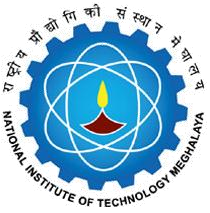 (Sharing of Ideas)February 28 – 01 March, 2023National Institute of Technology Meghalaya, Shillong ,Indiahttps://nitm.ac.in/researchconclave2023/4th Research Conclave 2023 Sponsorship ProposalThe following attachments along with the proposal form should be mailed to the Organizing Convenors, at https://nitm.ac.in/researchconclave2023/1. Payment receipt, 2. Soft copy the Logo, 3. Any other supporting documents(Authorized Signatory with Date and Seal)1. Name of the organization/company:2. Address of correspondence with city, state and postal code:3. Organization email (with web link)4. Organization contact number:5. Contact person name and designation (with e-mail and phone No.):6. Type of Sponsorship:Platinum/Gold/Silver/Bronze/Other(Tick any one)7. Sponsorship Amount:8. Payment details 